Välkommen till Stockholms Hundhall, Upplands Väsby Söndagen den 5 mars 2017PM för Svenska Rottweilerklubbens Utställning  Ring 1    		HanarDomare :     	Tatyana Popova			Ringsekreterare:   Peter Fugelstad, Anna-Lena UngRing 2    		TikarDomare :     	Kristiina NiemeläRingsekreterare :   Marita Thorén, Therese HedbergRing 3		ValparDomare :	Patrik CederlöfRingsekreterare :	Hasse Åhnström, Inger BergmanUppfödargrupper samt Avelsgrupper döms av Tatyana PopovaBIR/BIM döms gemensamt.Bedömningen startar:       Kl . 09.00 i ring 1 och 2	OBS ! Kl. 08.30 i ring 3 Vaccination och insläpp från klockan  07.45Domaren dömer ca 15-20 hundar/timme.Medtag vaccinationsintyg, liggunderlag för hunden, eventuellt stol för föraren samt vatten och vattenskål. Fri parkering.     Katalog	30 kr	Ta gärna med jämna pengar. Vi har också swish.Servering finns på platsen.Besök  gärna vår  PR-shop som  finns på  plats. Exteriörbeskrivning sker mellan kl 10.00-12.00, exteriörbeskrivare Yvonne Brink.Samtliga  foderpriser är skänkta  av  vår Huvudsponsor  ROYAL  CANIN. OBS! NUMMERLAPPAR   delas ut vid sekretariatet.Vaccinationskontroll kommer att ske med stickprov.Obs ! Vid konkurrensbedömning i samtliga klasser kommer den individuella bedömningen att göra ett uppehåll i de andra ringarna.PRAKTISK INFORMATION Enligt Svenska Kennelklubbens bestämmelser får valpar under 4 månader INTE vistas inom utställningsområdet. Det är inte tillåtet att bära kläder med hundnamn eller kennelnamn i utställningsringen.Det finns mycket begränsad plats för burar inne i hallen.Ägare av avelshund/avelstik eller Uppfödare ska i så god tid som möjligt meddela respektive avkommas ägare att hunden ska ingå i avelsgrupp/uppfödargrupp och delta i avelsklass/uppfödargrupp samt  meddela till  ringsekreterare om  deltagande  önskas.VACCINATIONSBESTÄMMELSER Vi påminner om att utställaren är ansvarig för att deltagande hund har föreskrivna vaccinationer. Samtliga hundar som deltager eller vistas på utställningsplatsen skall vara vaccinerade mot valpsjuka enligt följande: Hund under 1 år, lägst vid 10 veckors ålder. Hund över 1 års ålder, vid 1 år eller senare dock ej för mer än 4 år sedan. Så kallad förstagångs-vaccination skall vara genomförd minst 14 dagar innan utställningen. Vaccinationsintyg skall kunna uppvisas. ÅTERBETALNING AV ANMÄLNINGSAVGIFT Erlagd anmälningsavgift återbetalas endast a) om hund inte kan delta genom arrangerande klubbs förvållande b) vid domarbyte (gäller ej ändring i inofficiell valpklass) c) om ett av domare meddelat domslut upphävs, förutsatt att beslutet om att upphäva domslutet inte är grundat på förhållande som ägaren eller uppvisaren ansvarar för d) om anmälan avvisas av arrangören, t.ex. på grund av att hunden inte har rätt att delta eller att anmälan/anmälningsavgiften inkommit för sent. Vid återbetalning tillkommer avgift om 40 kronor för att täcka administrativa kostnader. Anmälningsavgiften återbetalas ej vid skada eller sjukdom. Hundägaren ansvarar för behandling av skada eller sjukdom som uppkommer i samband med utställning om inte utställningsbestyrelsen beslutar annat. Fullständiga regler kring återbetalning av anmälningsavgift, ansvar vid sjukdom, etc. se Svenska Kennelklubbens utställnings- och championatbestämmelser.Vägbeskrivning: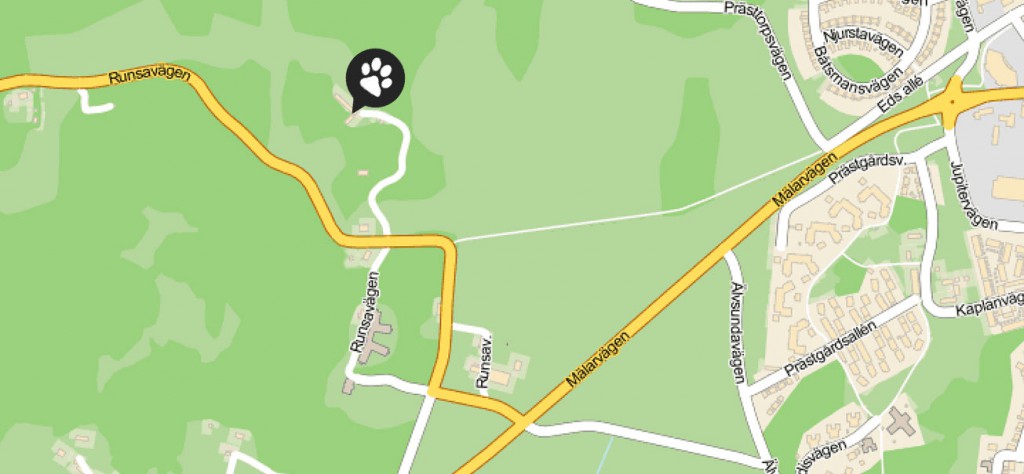 Stockholms Hundsportcentrum är beläget på Runsavägen 10 i Upplands Väsby, ca 7 minuter från E4 an och 12 minuter från E18.E4 an söderifrån:Ta avfart 176 mot Vallentuna / Rosersberg / Uppl.Väsby NTa vänster i rondellen in på Mälarvägen.Kör över bron över järnvägen och fortsätt rakt genom rondell.Ta höger in på Runsavägen, skyltat Runsa & Kairo fortsätt ca 500 m, ta därefter höger in på den smala grusvägen skyltat med Hundsportcentrum.Framme!E4 an norrifrån:Ta avfart 176 mot Vallentuna/Rosersberg/Uppl. Väsby NTa sedan höger i rondellen in på Mälarvägen.Kör över bron över järnvägen och fortsätt rakt genom rondell.Ta höger in på Runsavägen, skyltat Runsa & Kairo fortsätt ca 500 m, ta därefter höger in på den smala grusvägen skyltat med Hundsportcentrum.Framme!Från E 18:Ta avfart 152 mot Rotebro, Stäket (Stäkets trafikplats)Följ väg 267 och sväng sedan vänster mot Upplands VäsbyKör genom en S-kurva och håll vänster på MälarvägenKör förbi Eds kyrka, sväng därefter vänster in på Runsavägen, skyltat Runsa & KairoKör ca 500 m och sväng därefter höger in på grusvägen skyltat Hundsportcentrum.Framme!Kommunalt:Från Upplands Väsby station, ta buss 532 mot Runsa och stig av vid LjungbackaGå sedan tillbaka ca 200 m och gå därefter in på grusvägen till vänster skyltat Hundsportcentrum.Man kan även gå lite snett till vänster över fältet när man stigit av bussen.FrammeFör allas trivselVar vänliga och respektera nedanstående trivselregler som finns i hallenEndast inneskor (dubbskor ej tillåtet) eller strumpor innanför skogränsen.Endast rena tassar i hallen, vänligen torka av hunden på handdukarna som finns innanför skogränsen.Långa klor kan skada mattan, så klipp gärna klorna innan besöket.Endast friska och vaccinerade hundar får vistas i hallen.Löptikar är välkomna, men ska använda tikskydd.Vet du med dig att din hund kan kissa inne, vänligen använd kisskydden som finns i hallen.Om det sker en “hundolycka”, vänligen använd de gröna städstationerna som är utplacerade i varje halldel för att fräscha upp.Vid eventuell skada på utrustning i hallen, vänligen kontakta oss direkt.UPPLYSNINGAR UNDER UTSTÄLLNINGSDAGENFrågor under utställningsdagen hänvisas till Patrik Grönfeldt tfn 070-219 91 40.Frågor inför utställningen skickas till utstallning@rottweilerklubben.se Varmt välkomna önskar Utställningskommittén!Hanar 4-6 mån  7 stTikar 4-6 mån   15 stHanar 6-9 mån 12 stTikar 6-9 mån   10 stTotalt 19  stTotalt   25 stHANARTIKARJuniorklass   13 stJuniorklass   25 stUnghundsklass   10 stUnghundsklass   10 stBruksklass   4 stBruksklass   7 stÖppenklass   23 stÖppenklass   25  stChampionklass   1  stChampionklass   1  stVeteranklass   1 stVeteranklass   3 stHanar totalt:  52 stTikar totalt:   71 st